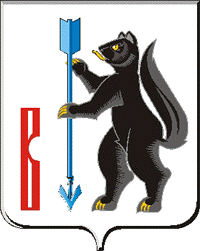  АДМИНИСТРАЦИЯГОРОДСКОГО ОКРУГА ВЕРХОТУРСКИЙП О С Т А Н О В Л Е Н И Еот 15.12.2021г. № 926г. ВерхотурьеОб утверждении Порядка предоставления субсидии из бюджета городского округа Верхотурский на частичную компенсацию затрат юридическим лицам (за исключением государственных и муниципальных учреждений), обеспечивающим перевозку пассажиров на пригородных муниципальных маршрутах на территории городского округа Верхотурский, в условиях ухудшения ситуации в результате распространения новой коронавирусной инфекции, в 2021 годуВ соответствии со статьей 78 Бюджетного кодекса Российской Федерации, Федеральным законом от 06 октября 2003 года № 131-ФЗ «Об общих принципах организации местного самоуправления в Российской Федерации», постановлением Правительства Российской Федерации от 18.09.2020г. № 1492 «Об общих требованиях к нормативным правовым актам, муниципальным правовым актам, регулирующим предоставление субсидий, в том числе грантов в форме субсидий, юридическим лицам, юридическим лицам, индивидуальным предпринимателям, а также физическим лицам – производителям товаров, работ, услуг, и о признании утратившим силу некоторых актов Правительства Российской Федерации и отдельных положений некоторых актов Правительства Российской Федерации», руководствуясь Уставом городского округа Верхотурский,ПОСТАНОВЛЯЮ:1.Утвердить Порядок предоставления субсидии из бюджета городского округа Верхотурский на частичную компенсацию затрат юридическим лицам (за исключением государственных и муниципальных учреждений), обеспечивающим перевозку пассажиров на пригородных муниципальных маршрутах на территории городского округа Верхотурский, в условиях ухудшения ситуации в результате распространения новой коронавирусной инфекции, в 2021 году (прилагается).2.Опубликовать настоящее постановление в информационном бюллетене «Верхотурская неделя» и разместить на официальном сайте городского округа Верхотурский.3.Настоящее распространяется на правоотношения, возникшие с 30 октября 2021 года.4.Контроль исполнения настоящего постановления оставляю за собой.И.о. Главыгородского округа Верхотурский                                                Л.Ю. Литовских